SCUOLA MATERNA PARROCCHIALE “Don Cirillo Pizio”Piazza Agliardi 19- 24055 Cologno al SerioTel e fax: 035/896178scuolainfanziadoncirillopizio@gmail.comPRESENTA SPORTELLO HELP!PER GENITORI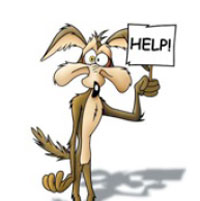 PREMESSAInsieme alla famiglia, la scuola dell’infanzia è la principale agenzia di formazione e di socializzazione del bambino, uno dei poli primari su cui agire per promuovere il benessere integrale (fisico, psicologico, relazionale) dei minori. La scuola dell’infanzia, infatti, può rappresentare per il bambino il primo contatto con la società, diventando per lui, non solo un contesto educativo e di apprendimento, ma anche un luogo di vita in cui apprendere la capacità di entrare in relazione con l’altro e nel quale fare esperienza di accoglienza e di fiducia. Inoltre il rapporto educativo, come tutte le relazioni interpersonali, è delicato e complesso e ciò comporta che le figure adulte (genitori ed insegnanti) si trovino costantemente nella necessità di comprendere e decodificare la modalità con cui i bambini esprimono ciò che provano (paure, disagio, il non sentirsi accettati ecc…). La socializzazione e i processi di apprendimento sono talvolta ostacolati da atteggiamenti conflittuali o violenti che i bambini mettono in atto a casa e/o a scuola: in tal senso diventa importante poterli aiutare a trovare nuove e più adeguate modalità di espressione del proprio bisogno. Affinchè questo possa avvenire, occorre che l’adulto si ponga in una dimensione di “ascolto”, di ricettività e comprensione nei confronti del minore. La proposta di istituire lo “Sportello  HELP” all’interno del progetto formativo ha pertanto come scopo primario quello di offrire  ai genitori  un luogo privilegiato di aiuto nel riconoscimento delle proprie risorse e dei propri strumenti, al fine di favorire il benessere psicologico e affettivo dei minori, nonché di apprendere la capacità di riconoscere i segnali di disagio da loro manifestati, con lo scopo di intervenire nel modo più adeguato per ristabilire un equilibrio psicologico soddisfacenteA CHI E’ RIVOLTO? Ai genitori dei bambini frequentanti la scuola dell’infanzia “Don Cirillo Pizio”CON QUALI OBIETTIVI? Sostenere la genitorialità, valorizzando le risorse e le competenze specifiche della famiglia, intesa come primo importante nucleo educativo-relazionale accanto, ed in stretta collaborazione, con la scuola e con altre realtà territoriali educative coinvolte nella crescita dei figli.  Accogliere le fatiche  e le richieste dei genitori che si trovano in difficoltà o sentono il bisogno di avere indicazioni per affrontare in modo più sereno problematiche legate alle relazioni con i figli e/o con l’ambiente scolastico.Aumentare nei genitori la consapevolezza dei loro comportamenti educativi. Supportare il ruolo educativo di genitori e insegnanti. DOVE?Presso la scuola dell’infanzia “Don Cirillo Pizio”COME PRENOTARSI?Lo sportello  HELP prevede colloqui individuali con i genitori interessati che ne faranno richiesta attraverso prenotazione. La prenotazione potrà avvenire al numero  346/9487899 mandando un sms  (indicando nome e cognome del genitore, nome  e sezione del bambino) o attraverso e-mail scuolainfanziadoncirillopizio@gmail.com  . riceverete conferma dell’avvenuta prenotazione, o telefonando a scuola in orario di segreteria (9.00-12.00).CHI INCONTRATE?La dottoressa Maria Elena Bellini psicologaQUANTO COSTA?Vi chiediamo un contributo simbolico di 5 euro per ogni colloquio da versare in segreteria.QUANDO?Qui di seguito tovate le dateDATE:GIOVEDI  15 FEBBRAIO 2018  (13.30-16.30) SABATO 3 MARZO 2018 (9.00-12.00) GIOVEDI 15 MARZO 2018 (13.30-16.30) VENERDI 23 MARZO 2018 (9.00-12.00) SABATO 7 APRILE 2018 (9.00-12.00)GIOVEDI 12 APRILE 2018 (13.30-16.30)VENERDI 20  APRILE 2018 (9.00-12.00) SABATO 12 MAGGIO  2018 (9.00-12.00) MERCOLEDI 23 MAGGIO 2018 (13.30-16.30)